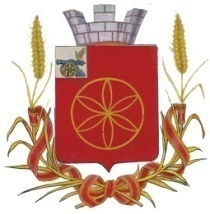 АДМИНИСТРАЦИЯ  МУНИЦИПАЛЬНОГО ОБРАЗОВАНИЯРУДНЯНСКИЙ РАЙОН СМОЛЕНСКОЙ ОБЛАСТИП О С Т А Н О В Л Е Н И Еот          № В соответствии с Порядком разработки и утверждения административных регламентов предоставления муниципальных услуг, утвержденным постановлением Администрации муниципального образования Руднянский район Смоленской области от 12.12.2012 № 562 (в редакции постановления Администрации муниципального образования Руднянский район Смоленской области от 10.10.2019 №418), руководствуясь Федеральным законом от 27.07.2010 № 210-ФЗ «Об организации предоставления государственных и муниципальных услуг», Уставом муниципального образования Руднянский район Смоленской области, Администрация муниципального образования Руднянский район Смоленской области п о с т а н о в л я е т:	1. Внести в Административный регламент предоставления муниципальнойуслуги «Оформление и выдача архивных справок, архивных копий, архивных выписок», утвержденный постановлением Администрации муниципального образования Руднянский район Смоленской области от 22.03.2019г. № 101, следующие изменения:1.1. Абзац 4 подраздела 2.5. раздела 2 изложить в следующей редакции:«- приказом Росархива от 02.03.2020г. № 24 «Об утверждении Правил организации хранения, комплектования, учета и использования документов Архивного фонда Российской Федерации и других архивных документов в государственных и муниципальных архивах, музеях и библиотеках, научных организациях»».2.  Настоящее постановление вступает в силу после его официального опубликования в соответствии с Уставом муниципального образования Руднянский район Смоленской области.Глава  муниципального образования                        Руднянский район Смоленской области                                            Ю.И. Ивашкин    О   внесении изменений    в    Административный регламент       предоставления      муниципальнойуслуги «Оформление и выдача архивных справок, архивных копий, архивных выписок»